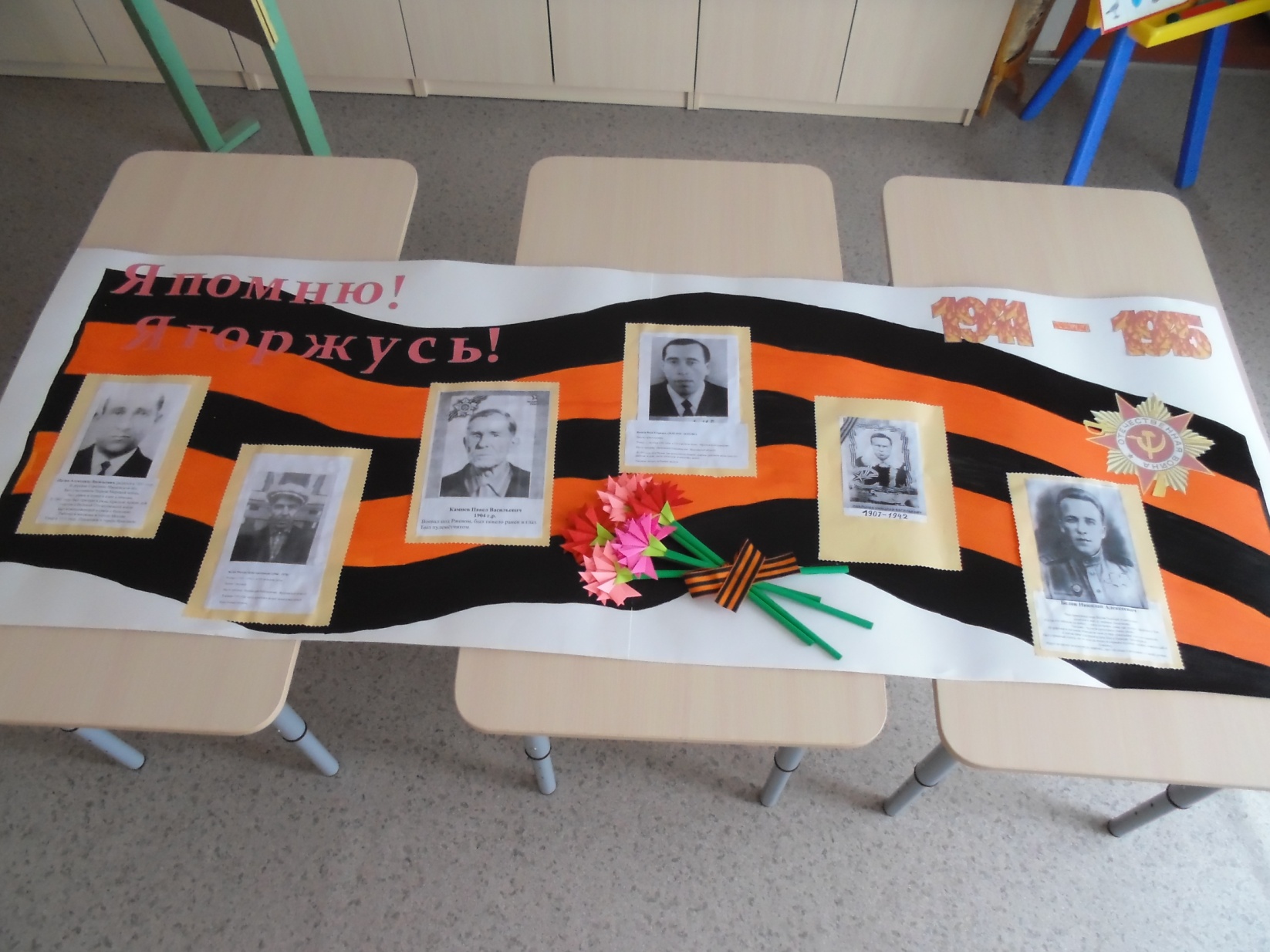 Акция « Бессмертный полк»